Communiqué de pressePour diffusion le 22 avril 2022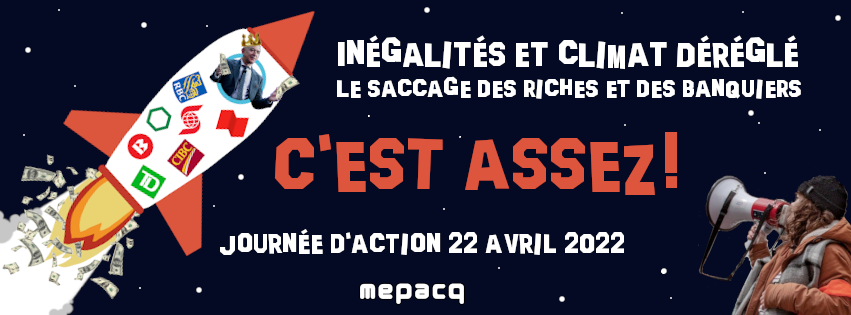 Journée d’action pour la justice sociale et climatiqueInégalités et climat déréglé 
Le saccage des riches et des banquiers c’est assez!Votre ville, le 22 avril 2022 –  Le 22 avril, Jour de la Terre, permet aux mouvements citoyens de faire valoir leurs préoccupations pour la préservation de l'environnement et pour contrer la crise climatique. À travers le Québec, le Mouvement d’éducation populaire et d’action communautaire du Québec (MÉPACQ), ses membres et leurs alliés manifestent pour demander des actions claires pour la justice sociale et climatique. Les groupes qui travaillent en éducation populaire autonome sont à l'avant-plan pour observer les impacts des inégalités grandissantes et des perturbations du climat. « Dans la dernière année, les banques et les multinationales ont fait des profits records. Les riches sont de plus en plus riches, et polluent de plus en plus. Pendant ce temps, les personnes en situation de pauvreté doivent faire face à une crise du logement sans précédent, à des coûts des aliments qui explosent et à des dérèglements climatiques de plus en plus fréquents.» souligne votre porte-parole.  À la veille des élections provinciales d’octobre prochain, les organismes membres du MÉPACQ souhaitent rappeler au gouvernement qu’il est incontournable de retisser notre filet social pour réduire les inégalités et faire face aux crises, dont la crise climatique. «Des milliardaires font des voyages touristiques de 11 minutes dans l’espace et polluent autant qu’une personne, parmi le milliard de personnes les plus pauvres, durant toute sa vie. On est vraiment dans l’indécence! De l’argent, il y en a toujours pour les industries polluantes. Les banques canadiennes financent à coup de milliards les combustibles fossiles. Imaginez si on prenait cet argent pour soutenir nos communautés!» martèle votre porte-parole. Le MÉPACQ réclame de taxer la richesse pour réinvestir massivement dans le filet social afin d’assurer des conditions de vie décentes pour toutes et tous.et de bannir les énergies fossiles d’ici 2030. Des actions diverses aux quatre coins du Québec ont lieu pour rappeler l’urgence d’agir.   Dans votre région, préciser l’action / heure / lieu.-30-Pour informations et demandes d’entrevueNomPosteCellulaireCourriel